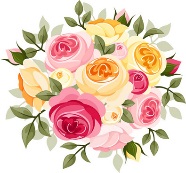 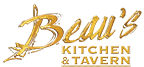 Mother’s Day BrunchSunday May 13th, 201810am-3pmJoin us for our Brunch Buffet featuringclassic breakfast choices such aspancakes, waffles, scrambled eggs,and some seasonal favorites!Prime Rib Carving StationChilled Seafood DisplayCharcuterie BoardWide selection of composed saladsTop it all off, our Chef’s best desserts!*Includes coffee and juice service.Compliment your brunch with bottomlessProsecco Mimosas!$42 per adult$22 children 12 and under Make your reservation at:BeausKitchenandTavern.com/reservationsOr call: (720)963-2055 for parties of 8 or more